L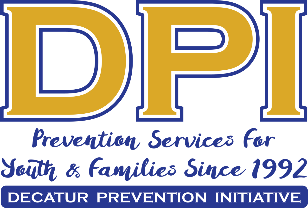 COALITION MEETINGMay 5, 20201:00 p.m.-2:30 p.m.Zoom MeetingAGENDAWELCOME WITH VISION AND MISSION (poll)MEMBER AND GUEST INTRODUCTIONSMEMBER SPOTLIGHT-DECATUR EDUCATION FOUNDATIONCLOSE-OUT STATE TARGETED RESPONSE GRANT-K. WILSONSAMHSA’s National Prevention Week-ContestDEFINING ILLICIT DRUG USE/PARTNERSHIP FOR SUCCESS GRANT(chat input)Partner Updates-Upcoming Events/ClosuresIndividual Strategy Updates & PollsParent Network Update-Parental Perception Poll and suggestions for next sessionHow to get our message out?Youth action team-alternativesPublic Service Announcements-Spring Break, Modeling, and Social HostingSuggestions for CR interviewees & Young AdultsNext meeting: June 2 @ 1:00 Virtual